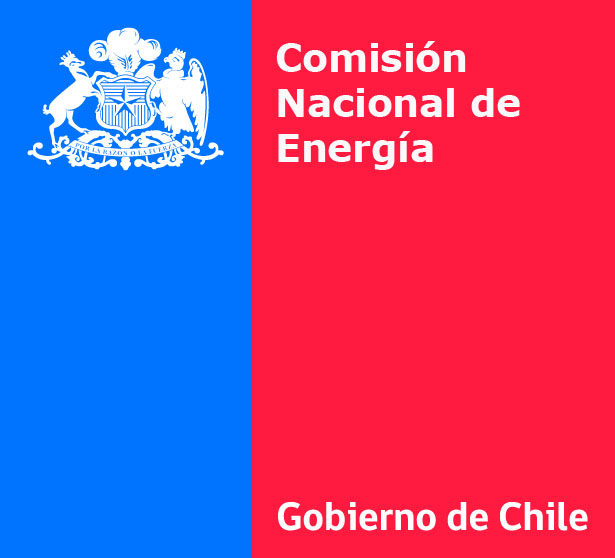 TERCER PROCESO DE TARIFICACIÓN YEXPANSIÓN DE SISTEMASDE TRANSMISIÓN TRONCALPRECALIFICACIÓN DE EMPRESAS CONSULTORASPARA ESTUDIO DE TRANSMISIÓN TRONCALLa Comisión Nacional de Energía, conforme al artículo 88° de la Ley General de Servicios Eléctricos y a la Resolución Exenta CNE N° 544 del 03 de septiembre de 2013 publicada en su página web, www.cne.cl , llama a las empresas consultoras nacionales e internacionales, con experiencia en estudios de planificación y valorización de sistemas de transmisión eléctrica, a presentar antecedentes para el proceso de precalificación de consultores elegibles para desarrollar el Estudio de Transmisión Troncal, inserto en el proceso de tarificación y expansión de la transmisión troncal años 2015-2018.Las Bases para la Precalificación estarán disponibles en el sitio web de la Comisión Nacional de Energía, www.cne.cl, a más tardar el día lunes 16 de septiembre de 2013.COMISIÓN NACIONAL DE ENERGÍA